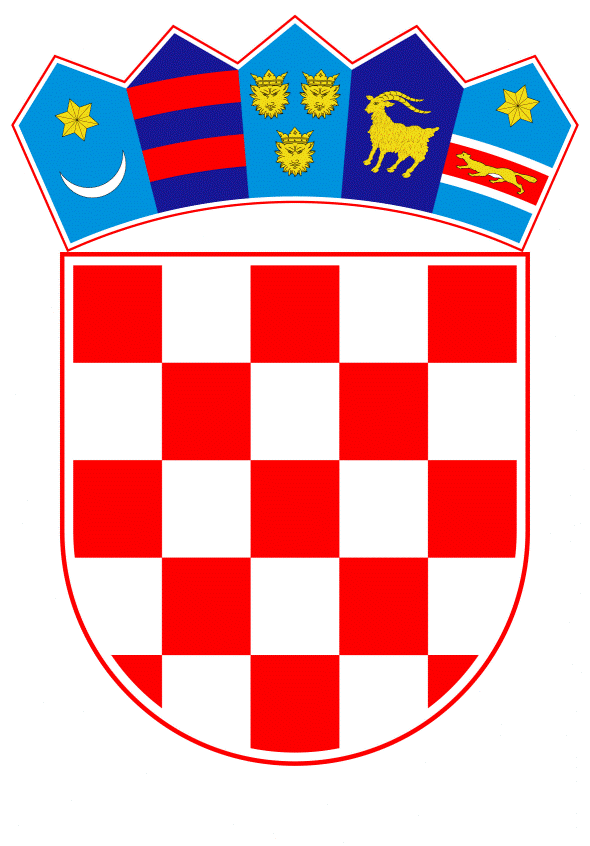 VLADA REPUBLIKE HRVATSKEZagreb, 3. rujna 2019.Na temelju članka 31. stavak 2. Zakona o Vladi (Narodne novine, br. 150/11, 119/14, 93/16 i 116/18) a u vezi s Zaključkom Vlade Republike Hrvatske od 1.8.2019. (Klasa: 022-03/19-07/327, Urbroj: 50301-25/16-19-2) kojim je iskazala spremnost uključivanja u proces izdavanja državnih jamstava za deblokadu računa, pripremu i pokretanje proizvodnje, te dovršetak započetih gradnji u društvu 3. MAJ Brodogradilište d.d., Rijeka, te Odlukom Vlade Republike Hrvatske o davanju državnog jamstva za kreditno zaduženje društvu 3. MAJ Brodogradilište d.d., kod HBOR-a i/ili drugih poslovnih banaka u svrhu stvaranja preduvjeta za pokretanje proizvodnje i završetak započetih novogradnji, a s ciljem umanjenja postojećih gubitaka za Republiku Hrvatsku (Klasa: 022-03/19-07/327, Urbroj: 50301-25/05-19-5) od 22. kolovoza 2019. godine, Vlada Republike Hrvatske je na sjednici održanoj ___________ 2019. godine donijelaODLUKU O NAČINU PODMIRENJA DUGOVANJA TRGOVAČKOG DRUŠTVA 3. MAJ BRODOGRADILIŠTE D.D. S NASLOVA DOSPJELE, A NEPODMIRENE NAKNADE ZA KONCESIJUI.Ovlašćuje se ministar mora, prometa i infrastrukture za sklapanje sporazuma s trgovačkim društvom 3. MAJ Brodogradilište d.d., Rijeka, kojim će se regulirati model otplate utvrđene dospjele, a nepodmirene naknade za koncesiju utvrđene Odlukom  o koncesiji pomorskog dobra u svrhu gospodarskog korištenja luke posebne namjene - Brodogradilišta 3. maj („Narodne novine“, broj: 95/1999, 19/2011 i 61/2014) sa stanjem na dan potpisivanja spomenutog sporazuma, a u svrhu isplate 15% utvrđene nepodmirene naknade, u roku 30 dana od dana potpisa Sporazuma dok će se naknadno do 31. kolovoza 2021. godine urediti model namirenja preostalih neplaćenih 85% dospjele, a nepodmirene naknade za koncesiju.II.Nepodmirena dospjela naknada za koncesiju trgovačkog društva 3. MAJ Brodogradilište d.d., Rijeka, na dan 30. kolovoza 2019. godine iznosi 5.858.803,13 kuna (od čega glavnica iznosi 5.438.970,15 kuna, a kamate 419.832,98 kuna).III.Ova Odluka stupa na snagu danom donošenja.Klasa: Urbroj: Zagreb, Predsjednik
mr. sc. Andrej PlenkovićOBRAZLOŽENJEVlada Republike Hrvatske, na svojoj 173. sjednici koja se održala 1. kolovoza 2019. godine usvojila je Zaključak (Klasa: 022-03/19-07/327; Ur. broj: 50301-25/16-19-2) o iskazivanju spremnosti za uključivanje u proces deblokade računa, pripremu i pokretanje proizvodnje te dovršetak započetih gradnji u društvu 3. MAJ Brodogradilište d.d. te kojim je zadužila Ministarstvo gospodarstva, poduzetništva i obrta da, u suradnji sa društvom Hrvatska brodogradnja – Jadranbrod d.d., provede sveobuhvatnu analizu i predloži konkretne mjere i odluke za realizaciju aktivnosti deblokade računa, pripreme i pokretanje proizvodnje te dovršetak započetih gradnji u društvu 3. MAJ brodogradilište d.d., a sve u skladu s odredbama Zakona o proračunu, Zakona o izvršavanju državnog proračuna Republike Hrvatske, Zakona o državnim potporama, te ostalih zakonskih propisa kojima se uređuje poslovanje trgovačkih društava i provedba stečajnih postupaka. Na temelju članka 80 i 82. Zakona o proračunu (Narodne novine, broj 87/2008, 136/2012 i 15/2015) i članka 35. Zakona o izvršavanju Državnog proračuna Republike Hrvatske za 2019. godinu (Narodne novine, broj 113/2018), te Zaključka Vlade Republike Hrvatske od 1.8.2019., Vlada Republike Hrvatske je donijela Odluku o davanju državnog jamstva za kreditno zaduženje društvu 3. MAJ Brodogradilište d.d., kod HBOR-a i/ili drugih poslovnih banaka u svrhu stvaranja preduvjeta za pokretanje proizvodnje i završetak započetih novogradnji, a s ciljem umanjenja postojećih gubitaka za Republiku Hrvatsku (Klasa: 022-03/19-07/327, Ur. Broj: 50301-25/05-19-5).U cilju realizacije zaključka Vlade Republike Hrvatske te Odluke o davanju državnog jamstva za kreditno zaduženje društvu 3. MAJ Brodogradilište d.d., kod HBOR-a i/ili drugih poslovnih banaka u svrhu stvaranja preduvjeta za pokretanje proizvodnje i završetak započetih novogradnji, a budući da je koncesijska naknada utvrđena Odlukom Vlade Republike Hrvatske o koncesiji pomorskog dobra u svrhu gospodarskog korištenja luke posebne namjene - Brodogradilišta 3. maj („Narodne novine“, broj: 95/1999, 19/2011 i 61/2014) kojom je trgovačkom društvu 3. MAJ BRODOGRADILIŠTE d.d. dodijeljena koncesija u svrhu gospodarskog korištenja luke posebne namjene - Brodogradilišta 3. MAJ, temeljem koje je dana 4. listopada 1999. godine sklopljen Ugovor o koncesiji pomorskog dobra u svrhu gospodarskog korištenja luke posebne namjene – brodogradilišta 3. MAJ, dana 11. veljače 2011. godine Dodatak br. 1 Ugovoru i dana 7. kolovoza 2014. godine Dodatak br. 2 Ugovoru, potrebno je donijeti ovu Odluku kako bi ministar mora, prometa i infrastrukture mogao potpisati sporazum o drugačijoj naplati dospjele, a nepodmirene koncesijske naknade, dok će se buduće obveze redovno podmirivati.Predlagatelj:Ministarstvo mora, prometa i infrastrukturePredmet:Prijedlog Odluke o načinu podmirenja dugovanja trgovačkog društva 3. MAJ Brodogradilište d.d. s naslova dospjele, a nepodmirene naknade za koncesiju